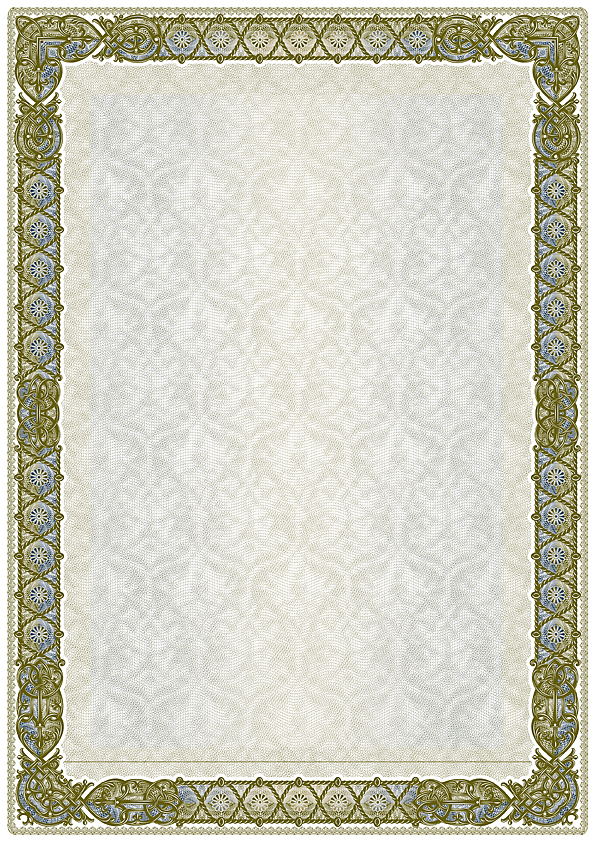 Поздравляем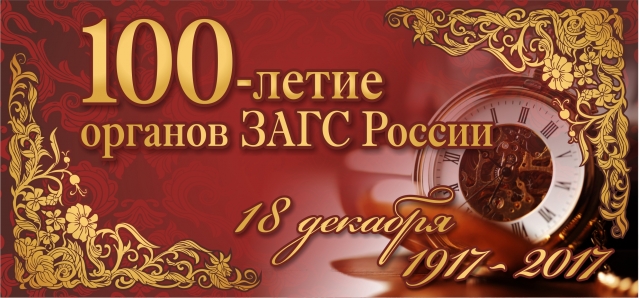 с Юбилеем!Приветственный адресУважаемые Эльвира Николаевна и Татьяна Васильевна!От имени депутатов Думы Ханкайского муниципального района поздравляю вас с Юбилеем органов ЗАГС России.Со времён церковно-обрядовой регистрации до современной записи актов гражданского состояния деятельность отделов ЗАГС,как в зеркале, отражает процессы, происходящие в обществе.Сотрудники отделов первыми приветствуют рождение каждой новой жизни, дают имена новорожденным, находятся рядом со счастливыми молодоженами, родителями, юбилярами и одновременно с этим проявляют сочувствие к семьям, теряющим близких и родных людей, скорбят вместе с ними.Ваша работа требует повышенной внимательности и четкости, ведь вы регистрируете переход человека в его новое гражданское состояние. Спасибо вам за ежедневный кропотливый труд, который начинаетсяс регистрации рождения нового человека и заканчиваетсясамой последней записью в его жизни. Желаю всем здоровья, семейного счастья, творческого вдохновения. Пусть приходящие к вам люди чаще делятся с вами радостью и счастьем, пустьладится их семейная жизнь и растут здоровыми их дети.Председатель Думы Ханкайскогомуниципального районаЕ.Н. Литовченко